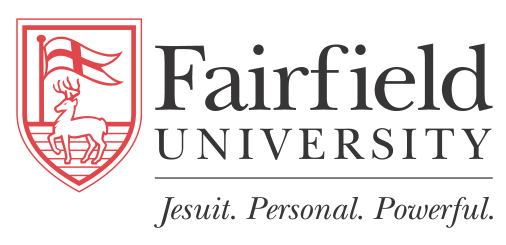 Program wrap-up sessionSpring 2013Program __Electrical Engineering__________________________________Course _EE331___ Course name ___Analog Electronic DesignInstructor __Ryan Munden__________________________________________________High points of the course (“successes”):Pedagogy employed__Lecture, clicker concept quizzes, linked course with project design based EE331 Lab.  _______________________________________________________________________________________________Homework - level of student response and feedback ___The students work textbook problems, and I randomly collect 2 each week.  Generally this was a well received method by the students.  They seemed to prefer this to online quizzes this time.  Some slacked off, so overall HW grades were not very high  Exams and Projects – level of student response and feedback __2 exams.    Students did 5 design projects.  4 were assigned projects, but with open ended design solutions.  1 was an open-ended project.  Student REALLY appreciated these projects, and said they learned a lot from them.  There were plenty of bumps in the road, but for the first pass through, it went well.  Students were additionally compensated, by lab reports counting for 20% of the lecture course grade.__________________________________________________________________________Student Attendance and overall Performance_Nearly all students attended all classes, and performed adequately.  A couple did a very good job.__________________________________________________________________________Any exceptionally good students? __Brendan Peters, Robert Garrone.  _________________          Any exceptionally poor students? ___Robert Governale struggled.  He’s not a bad student, but had a rough semester.______________________________________Problems encountered:Textbook ___Switched to Sedra & Smith, students said they liked it a lot moreReturn on Assignments ___Good, most HW turned in on time.  Projects turned in on Mentor.______________________________________________________________________________Instruction method – was it student-centered? ___Some – clickers, lots of lecture response to student questions._________________________Have you had the chance to try new methods, e.g. inductive learning? Did it work? ____________primarily adding open desing projects, this was critical, and students really enjoyed them, but needed even more guidance in some cases.Problems with Course prerequisites_prereq courses are adequate, need to (and will) switch EE231 to Sedra text.Student feedback__Generally positive, and we had good dynamic in class, with frequent discussions about topics of interest, particularly feedback!.  Student Performance, on the average.__good,._______________________________________________________________________________________________________________________________________________________Grade distribution__2 A’s, 5 B’s, 1 C______________________________Action stepsState of completion of Course Portfolio__all course work is available, working on assessments of ABET outcomes quantitatively linked to course assignments______Has the course syllabus addressed Goals and Outcomes (as in Form A), and has class time per outcome been allocated as scheduled (Form F)?  ___syllabus addresses goals and outcomes, Form A & F will be completed as needed (if needed).____________________________________________________________________________________________________________________________________________________________Change course prerequisites? __No__Comments*___Switching text for EE231 will be better. _____________________________________________________________________________Change course content? _No____Comments*___ pace is quick, content is dense.  May need to reduce number of projects by 1 next semester. __________________________________________________________________________________________Change course objectives and/or outcomes_No_Comments*_Course objectives and outcomes are aligned with ABET outcomes, seems good._______________________________________________________________________________________________________________________________________________________________________________________Recommendations for further improvement*____________________________________________Need to improve support for students projects in BNW 133 a little more.  It’s better with swipe card access for students, but some equipment is still difficult to access. I anticipate this improving with the redesign of EE231L in the fall.  ____________________________________________________________________________Any advice to your fellow faculty?____DO PROJECTS!______________________________________________________________________________instructional environmentPlease comment on any problems that were encountered because of inadequacies in the classroom environment, lack of supplies, inadequate service from staff:_________________________________________________________________________________Need some more electronic components in the lab.  Have submitted a list of parts needed, based on student feedback.  Minor purchases.  ______________________________________________________________________________Were the problems brought to the attention of the Dean? ____NA_____________________Were the problems corrected in a timely fashion? ___NA____________________________use an additional sheet if necessary.